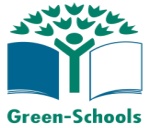 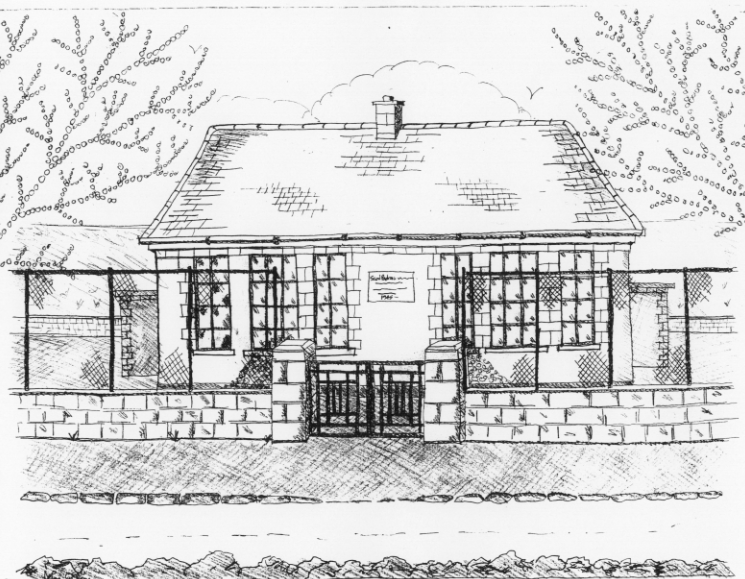 St. Patrick’s National School,Glencullen, Dublin 18.    Tel (01) 2954255Email: secretary@glencullenschool.ie Roll Number: 17507FHOLIDAY LIST FOR SCHOOL YEAR 2021– 2022School Re-opens			Wednesday 1st September 2021 at 9.20am.      Mid-Term Break			School closes Friday 22nd October at 3pm 					Re-opens Monday 1st November                                                                                                                                                                                                                                                                                                                                                                                                                                                                                                                                                                                                                                                                                                                                                                                                                                                                                                                                                                                                                                                                                                                                           School Closure				  School closed Friday 10th December Christmas Holidays			 School closes on 22nd December at 12.30pm.                                                                  Re-opens on Thursday 6th January 2022Mid-Term Break	                           School closes on Tuesday 22nd Feb. at 3pm  Re-opens on Monday 28th FebruarySt. Patrick’s Day	                           School closed Thursday 17th and Friday 18th MarchEaster Holidays*	School closes on Friday 8th April   at 12.30pm 	Re-opens on Monday 25th   AprilMay Bank Holiday                                 School closed on Monday 2nd May  June Bank Holiday                                School closed on Friday 3rd and Monday 6th JuneSummer Holidays			School closes on Thursday 30th June at 12.30pm* 	Following Circular 34/2011, please note that the Easter holidays may be subject to change should there be any unforeseen closures during the year (such as snow). Under this circular, the Easter break may be reduced by up to 3 days to make up for closures. Please be aware of this when booking holidays.